Сведения о доходах, об имуществе и обязательствах имущественного характера, предоставляемых депутатами Собрания депутатов Дмитриевского сельсовета Золотухинского района и членов их семей за период с 1 января по 31 декабря 2016 года31.03.2017 11:51 | Автор: Administrator |  |  | 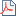 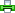 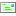 Сведенияо доходах, об имуществе и обязательствах имущественного характера, предоставляемых депутатамиСобрания депутатов Дмитриевского сельсовета Золотухинского районаи членов их семейза период с 1 января по 31 декабря 2016 года№ п/пФамилия, имя, отчествоДекларированный годовой доход за отчетный период (руб.)Перечень объектов недвижимого имущества и транспортных средств, принадлежащих на праве собственностиПеречень объектов недвижимого имущества и транспортных средств, принадлежащих на праве собственностиПеречень объектов недвижимого имущества и транспортных средств, принадлежащих на праве собственности№ п/пФамилия, имя, отчествоДекларированный годовой доход за отчетный период (руб.)Вид объекта недвижимостиПлощадь(кв.м)Транспортные средства (вид, марка)1Бедненко Ольга Викторовна, МБОУ «Свободинская средняя общеобразовательная школа» учитель физики и математики, воспитатель группы продленного дня639287Зем.участок (аренда)Земельная доляКвартира42009170064,4Автомобиль легковой: Лада Калина (универсал) 2011 г.в.2Воркунова Марина Николаевна,Незарегистрированная безработная15958Земельный участок (огородный)Жилой дом (индивидуальная)8000125-3Супруг-Воркунов Юрий ВасильевичИП К(Ф)Х Воркунов115000---4Абрамова Надежда Григорьевна,ОБУЗ «Золотухинская ЦРБ», заведующая Зиборовский ФАП344029- Земельный участок (огородный)8000-5Супруг,Абрамов Николай Николаевич,пенсионер133041Земельный участок (огородный)8000-6ЖидовленкоВалентина Михайловна,пенсионер65488Земельный участок (огородный)Жилой дом770079-7Овсянникова Ирина Владимировна,МКОУ «Дмитриевская основная общеобразовательная школа», учитель362963Земельный участок (огородный) долевая 1/3Жилой дом (долевая 1/3)450060,4Автомобиль легковой: ВАЗ 211540 2008 г.в.8Деменкова Антонина Ивановна,АО «Конти-РУС», весовщик302233Земельный участок (огородный)Жилой дом (индивидуальная)250049,9--9Кожухова Людмила Яковлевна,МКУК «Дмитриевский ЦСДК», директор294942Жилой дом (долевая 1/2)50-10КондратоваГалина Анатольевна,МКУК»Дмитриевская ЦСБ»,заведующая библиотекой257625---11Супруг-КондратовНиколай Иванович218917Земельный участок (огородный)Жилой дом (общедолевая)664765,7-12ЛомакинаОльга Викторовна,Приемный родитель237629---13Супруг-ЛомакинАлександр Павлович259581Земельный участок (огородный)Жилой дом320072,3Легковой автомобиль:ВАЗ 210614ОвсянниковаНаталья Васильевна, МКОУ «Коневская общеобразовательная школа», учитель424631---15Супруг,ОвсянниковАлексей Иванович108097Зем.участок (огородный)Жилой дом5000116,9Легковой автомобиль: ВАЗ 21213, 1996 г.в., Трактор Т-25